There are many questions both Christians and unbelievers wrestle with concerning our faith in God. One of those questions is: How can God send people to Hell? The reason they ask this is because they know or have heard that God is a loving God. So, if God is so loving, if God is so caring, then how can He send people to eternal punishment in Hell? Today, we are going to examine one key word in that sentence and unpack why it is not God who send’s people to Hell. Stewardship Stories ~ In November we will begin a study through the book Take God at His Word. This book is an excellent teaching tool on the spiritual discipline of tithing and stewardship. In advance of this series we are looking for stewardship testimonies. If you have a story you would like to share with our ministers, and perhaps with our other West Side Christians, please email Michael at medawson03@gmail.com or write it down and leave outside the secretary’s office.  Sermon Notes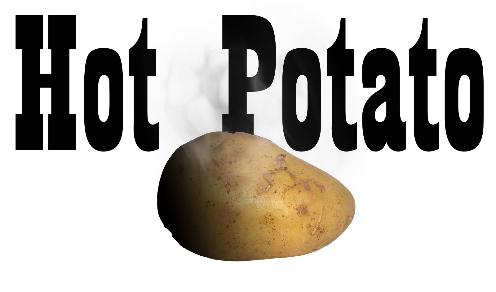 How Can God Send People to Hell?Mark 9:42-50 (Psalm 95:1-5)(Page 706 In the Pew Bible)We must understand what Hell ________ isIt’s ___________It’s ___________It’s a place of ___________ and ___________We must understand God does not ___________ people to Hell___________ is the final outworking of his ____________, which God ______________________ is the final outworking of his ____________, which God does not __________